Уважаемые педагоги. Приглашаем вас принять участие во Всероссийском конкурсе сценариев "Праздничная феерия"(12.12.2016 – 15.01.2017) Положение о Всероссийском конкурсе сценариев "Праздничная феерия"                                 УТВЕРЖДАЮ                                                                                           Председатель организационного комитета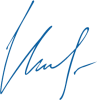 		                                          И.Е. Маврин                                        Общие положенияНастоящее положение о Всероссийском конкурсе сценариев «Праздничная феерия» (далее Конкурс) определяет порядок организации и проведения Конкурса, порядок участия в Конкурсе. Организатор конкурса - Конкурс проводится по инициативе Информационно – методического  интернет проекта  «Globus» Работы на Конкурс принимаются в период с «12» декабря 2016г. по «15» января 2017г.Цель КонкурсаЦель: Стимулирование инновационной деятельности педагогов, ориентированной на личностную и творческую самореализацию и на создание новых образовательных продуктов.Участники КонкурсаПринять участие в Конкурсе могут педагогические работники любых образовательных учреждений (дошкольных образовательных учреждений; средних общеобразовательных учреждений; учреждений начального, среднего и высшего профессионального образования; коррекционных образовательных учреждений; учреждений дополнительного образования детей и т.д.).Возраст участников не ограничивается, педагогический стаж не учитывается. Участие может быть индивидуальным или совместным.Предмет и содержание Конкурса Предметом Конкурса являются следующие  разработки сценариев. Тематика разработок не ограничивается.Конкурсные разработки должны быть авторскими, т.е. разработанными непосредственно участником Конкурса.Разработки могут являться новыми материалами или уже опубликовавшимися в сети интернет.Требования к конкурсным работамМатериалы на Конкурс принимаются в электронном виде на русском языке. Объем загружаемой работы не должен превышать 10 Мб.Конкурсные работы принимаются в формате текстовых файлов.Текстовые файлы выполняются в редакторе MS Word (количество страниц - не более 10). В текстовое поле могут быть внесены фотографии, рисунки и другой иллюстративный дидактический материал. Порядок участияЗаполните заявку на участие в конкурсе.Оплатите оргвзнос.  Размер оргвзноса составляет 250 (двести пятьдесят) рублей.  Оргвзнос оплачивается за каждую конкурсную работу. Если работа выполнена  в соавторстве, то оргвзнос оплачивается по количеству авторов конкурсной работы. Отправьте письмо на электронный адрес globussait@yandex.ru . Письмо должно содержать заявку, копию квитанции об оплате, конкурсную  работу. Все формируется в 1 папку. Название папки ФИО участника.
НаграждениеПо итогам Конкурса все участники получают дипломы I,  II  или III степениРассылка дипломов осуществляется в электронном виде на адрес электронной почты, указанный в заявке на участие в конкурсе, в течение 2  дней.Образец диплома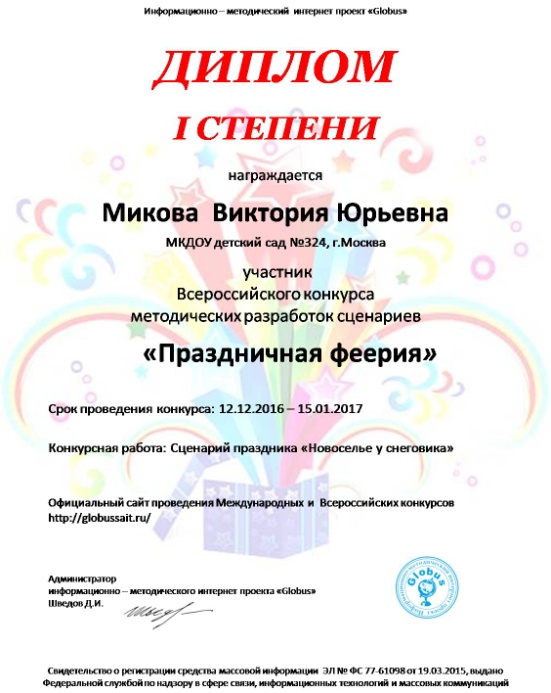 Желаем удачи!Заявка на участие в конкурсе сценариев «Праздничная феерия»Платежные реквизиты для оплаты организационного взноса:Получатель платежа: ИП Маврин Иван ЕвгеньевичИНН/КПП 595701257861Расчетный счет № 4080 2810 2031 0097 5667Банк: Пермский – ПКБ филиал ПАО Банка «ФК Открытие»  БИК: 045773728,Корреспондентский счет: 3010 1810 7577 3000 0728 в Отделении ПермьНазначение платежа: Материалы конкурса  (Ф.И.О. педагога)Также оплату можно произвести на карту банка «ФК Открытие»  4160 3831 9811 1856Заявка на участие в конкурсе сценариев «Праздничная феерия»Заявка на участие в конкурсе сценариев «Праздничная феерия»Заявка на участие в конкурсе сценариев «Праздничная феерия»1Ф.И.О. автора, соавторов (полностью)2Образовательное учреждение (указывайте так, как должно быть в дипломе)3Название конкурсной работы4Электронный адрес, контактный телефонКвитанция

Кассир